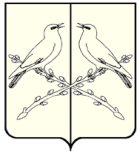 АДМИНИСТРАЦИЯ  КАМЕННО-СТЕПНОГО СЕЛЬСКОГО ПОСЕЛЕНИЯ ТАЛОВСКОГО МУНИЦИПАЛЬНОГО РАЙОНАВОРОНЕЖСКОЙ ОБЛАСТИРАСПОРЯЖЕНИЕот 12.09.2019 № 65п.2-го участка институтаим.ДокучаеваО проведении аукциона на право заключениядоговоров аренды муниципального имущества, принадлежащего на праве собственностиадминистрации Каменно-Степного сельскогопоселения, сроком на пять летВ  соответствии с Федеральным законом РФ от 26.07.2006г. № 135-ФЗ «О защите конкуренции», Приказом Федеральной антимонопольной службы от 10.02.2010 ( ред. от 11.07.2018г) «О порядке проведения конкурсов или аукционов на право заключения договоров аренды, договоров безвозмездного пользования, договоров доверительного управления имуществом, иных договоров, предусматривающих переход прав владения и (или) пользования в отношении государственного или муниципального имущества, и перечне видов имущества, в отношении которого заключение указанных договоров может осуществляться путем проведения торгов в форме конкурса»1. Провести аукцион на право заключения договоров аренды муниципального имущества, принадлежащего администрации Каменно-Степного сельского поселения на праве собственности по следующим лотам:Лот 1: Нежилое помещение    на 1 этаже здания , имеется отдельный вход, общей площадью  35,3  кв.м.,  расположенное  по  адресу:  Воронежская область, Таловский район, п.2-го участка института им. Докучаева, квартал 6, д.50аНачальная (минимальная) цена договора аренды в размере ежегодного платежа за право пользования указанным помещением  —56 546 (Пятьдесят шесть тысяч пятьсот сорок шесть) рублей 40 коп. без учета НДС и коммунальных,  эксплуатационных,  административно-хозяйственных  услуг. Шаг аукциона – 5% от начальной цены составляет 2827 (Две тысячи восемьсот двадцать семь) рублей 32 коп.Сумма задатка — задаток не предусмотрен.Срок действия договора аренды: пять лет.Целевое назначение: размещение аптеки.2.  Извещение о проведении открытого аукциона разместить  на официальном сайте Российской Федерации для размещения информации о проведении торгов  на право заключения договора www.torgi.gov.ru  и на официальном  сайте администрации Каменно-Степного сельского поселения.3. Заявки на участие в аукционе подаются в администрации Каменно-Степного сельского поселения Таловского муниципального района по адресу Воронежская область, Таловский район, п. 2го участка института им. Докучаева, квартал 5, д.83, каб.1Дата начала приема заявок – с 8 час. 00 мин. 16.09.2019г. (время местное)Дата окончания приема заявок – 16 час. 00 мин. 07.10.2019. (время местное).Дата рассмотрения заявок на участие в аукционе – 18.10.2019г. в 10 час. 30 мин. (время местное)Дата проведения аукциона – 21.10.2019г. в 10 час. 00 мин. (время местное).Контактное лицо, осуществляющее прием заявок: секретарь аукционной комиссии Маслова В.В.4.  Контроль за исполнением настоящего распоряжения оставляю за собой.Глава Каменно-Степного
сельского поселения	                                         			Л.И. Морозова							